[Add in unit address]
[Add in unit address]
[Add in unit address]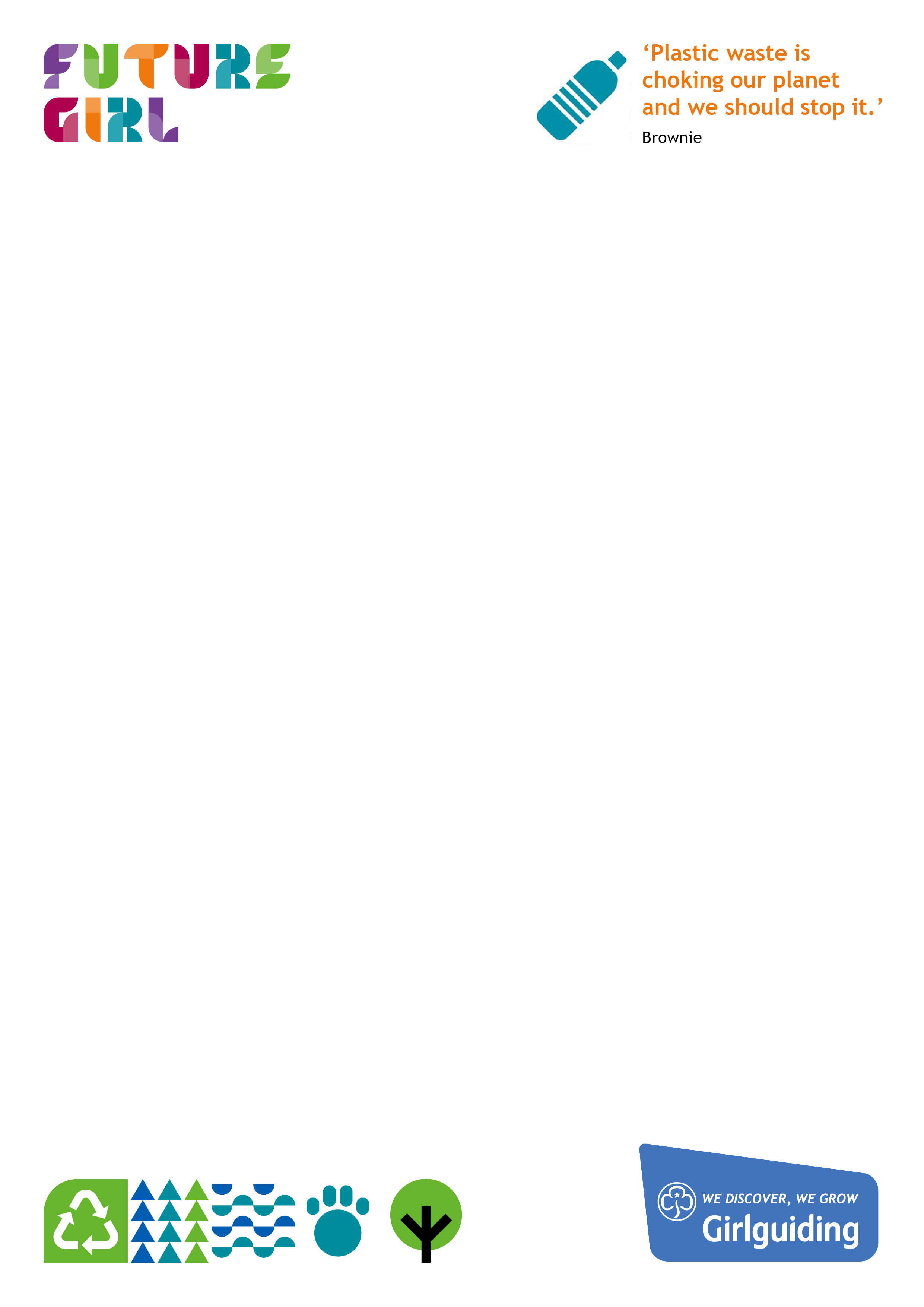 Dear [insert MP/AM/MLA’s name]Join us in being a Planet Protector by making a #PlasticPromise and representing our voices when tackling plastic pollution.Tonight, [insert name of unit] became Planet Protectors. We spoke up about plastic pollution – because we know that plastic is choking our planet and hurting and killing animals. We, along with thousands of other girls in guiding, are taking action together to create big change so that people take better care of our precious planet and of the animals we share it with. Take a look at the paper bottles we’re sharing with you to see our messages and plastic promises.Last year, 76,000 of us were asked about the things we care about as part of Girlguiding’s Future Girl initiative, a girl-led manifesto for change (girlguiding.org.uk/girls-making-change/future-girl). The environment came up as one of the top five issues. We want to reduce the use of plastics, tackle climate change, encourage recycling and see better animal welfare. Ambitious long-term plans are necessary to protect our environment for our futures and for future generations. But we also want to see action that makes a big impact quickly. Tonight we found out about plans for a deposit return scheme and we think this sounds like a great idea. It will reduce plastic pollution – and we want to be involved in making it happen. Please help us protect the planet and make sure that the voices of young people are heard in discussions about the deposit return scheme – after all, it’s our future that’s at stake.We are writing to see if you will become a Planet Protector too. We’d be really happy if you could: Ask a question in parliament [change to Assembly if writing to a Welsh AM] to find out how our voices will be heard in plans for the deposit return schemeLet us know how you are representing our voices in parliament. You can do this by sharing it on social media using #PlasticPromise [Delete if this is something your unit does not want to do] Come and talk to us about the deposit return scheme and hear what we have to say to do Please do let us know how you will help to make sure our voices are heard.  If you would like suggestions for parliamentary questions or have any questions about Future Girl please contact Esmee Russell, Voice and Campaigns Manager, on Esmee.Russell@girlguiding.org.uk or call 020 7834 6242 x2652. Thank you[Insert name]